Hemşirelik Yüksek Okulu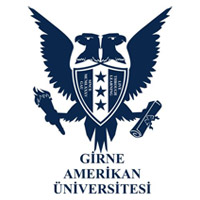                                               Ebelik BölümüDers KoduDers AdıTeorikUygulamaUlusal KrediAKTSNotOryantasyonOryantasyonOryantasyonNC1. Yıl Güz Dönemi1. Yıl Güz Dönemi1. Yıl Güz Dönemi1. Yıl Güz Dönemi1. Yıl Güz Dönemi1. Yıl Güz Dönemi1. Yıl Güz DönemiEBE 103Anatomi I (Topografik Anatomi)3246EBE 105Fizyoloji4046EBE 115Ebelikte Temel Kavram ve İlkeler4046EBE 107Biyokimya2022EBE 109Genel Histoloji2022EBE 111Psikoloji2022EBE 117Tıbbi Terminoloji2022TAR 101Atatürk İlkeleri ve İnkılâp Tarihi I2022TÜRK 101Türk Dili I2022TOPLAM243024 kr1. Yıl Bahar Dönemi1. Yıl Bahar Dönemi1. Yıl Bahar Dönemi1. Yıl Bahar Dönemi1. Yıl Bahar Dönemi1. Yıl Bahar Dönemi1. Yıl Bahar DönemiEBE 118Ebelik Esasları ve Uygulamaları6161414EBE 106Anatomi II (Sistemler Anatomisi)3245EBE 104Kendini Tanıma ve İletişim Yöntemleri2022EBE 108Hijyen ve Sanitasyon2022EBE 110Meslekte Etik ve Yaklaşım2022TAR 102Atatürk İlkeleri ve İnkılâp Tarihi II2022TÜRK 102Türk Dili II2022ESTJ 1Yaz Stajı I30 İş Günü30 İş GünüNC1TOPLAM283052 kr2. Yıl Güz Dönemi2. Yıl Güz Dönemi2. Yıl Güz Dönemi2. Yıl Güz Dönemi2. Yıl Güz Dönemi2. Yıl Güz Dönemi2. Yıl Güz DönemiEBE 229Sağlıklı Gebe Bakımı48810EBE 231İç Hastalıklarında Bakım38710EBE 235Farmakoloji2022EBE 217Temel Biyofizik ve Radyoloji2022EBE 219Genel Patoloji2022EBE 233Ebelikte Beslenme ve Diyet 2022EBE 223Ebeveynliğe ve Doğuma Hazırlık2022Seçmeli DerslerSeçmeli DerslerSeçmeli DerslerSeçmeli DerslerSeçmeli DerslerSeçmeli DerslerSeçmeli DerslerEBE 225Sağlık Tanılaması2022 EBE 323Sağlıklı Yaşam Biçimi için Egzersiz2022TOPLAM253077 kr2. Yıl Bahar Dönemi2. Yıl Bahar Dönemi2. Yıl Bahar Dönemi2. Yıl Bahar Dönemi2. Yıl Bahar Dönemi2. Yıl Bahar Dönemi2. Yıl Bahar DönemiEBE 228Riskli Gebe Bakımı48810EBE 230Cerrahi Hastalıklarında Bakım38710EBE 212Temel Bakteriyoloji, Viroloji ve Parazitoloji2023EBE 232Doğumun Teknik Hazırlığı2233EBE 205Embriyoloji2022ESTJ 2Yaz Stajı II45 İş Günü45 İş GünüNC2Seçmeli DerslerSeçmeli DerslerSeçmeli DerslerSeçmeli DerslerSeçmeli DerslerSeçmeli DerslerSeçmeli DerslerEBE 218Sağlığı Geliştirme2022EBE 216Kişisel Gelişim 2022TOPLAM223099 kr3. Yıl Güz Dönemi3. Yıl Güz Dönemi3. Yıl Güz Dönemi3. Yıl Güz Dönemi3. Yıl Güz Dönemi3. Yıl Güz Dönemi3. Yıl Güz DönemiEBE 329Normal Doğum ve Doğum Sonu Bakım48810EBE 331Kadın Sağlığı ve Bakımı2868EBE 333Yenidoğan Sağlığı ve Bakım3245EBE 335Sağlık Alanında İstatistik2233EBE 321Güncel Enfeksiyon Hastalıkları2022EBE 337Koruyucu Tıp ve Hastalıklarda Erken Tanı2022Seçmeli DerslerSeçmeli DerslerSeçmeli DerslerSeçmeli DerslerSeçmeli DerslerSeçmeli DerslerSeçmeli DerslerEBE 327İngilizce I2022EBE 329Bilgiye Ulaşım ve Sunum Teknikleri2022TOPLAM2530124 kr3. Yıl Bahar Dönemi3. Yıl Bahar Dönemi3. Yıl Bahar Dönemi3. Yıl Bahar Dönemi3. Yıl Bahar Dönemi3. Yıl Bahar Dönemi3. Yıl Bahar DönemiEBE 328Riskli Doğum ve Doğum Sonu Bakım48810EBE 330Çocuk Sağlığı ve Bakımı2868EBE 332Yenidoğan Hastalıkları ve Bakım2233EBE 334Sağlık Politikaları ve Ebelik2022EBE 320Analjezi, Anestezi ve Reanimasyon2022EBE 310İlk ve Acil Yardım2022ESTJ 3Yaz Stajı III45 İş Günü45 İş GünüNC3Seçmeli DerslerSeçmeli DerslerSeçmeli DerslerSeçmeli DerslerSeçmeli DerslerSeçmeli DerslerSeçmeli DerslerEBE 326İngilizce II2022EBE 322Ebelikte Araştırma Yöntemleri2022TOPLAM2330147 kr4. Yıl Güz Dönemi4. Yıl Güz Dönemi4. Yıl Güz Dönemi4. Yıl Güz Dönemi4. Yıl Güz Dönemi4. Yıl Güz Dönemi4. Yıl Güz DönemiEBE 425Ruh Sağlığı Hastalıkları ve Bakımı48810EBE 433Toplum Sağlığı48810EBE 435Ebelikte Öğretim ve Eğitim3244HEM 214Sağlıklı Cinsel Yaşam3033HEM 325Sosyoloji2023Seçmeli DerslerSeçmeli DerslerSeçmeli DerslerSeçmeli DerslerSeçmeli DerslerSeçmeli DerslerSeçmeli DerslerEBE 419Mesleki İngilizce I2022EBE 425Literatür Tarama ve Değerlendirme2022TOPLAM2530172 kr4. Yıl Bahar Dönemi4. Yıl Bahar Dönemi4. Yıl Bahar Dönemi4. Yıl Bahar Dönemi4. Yıl Bahar Dönemi4. Yıl Bahar Dönemi4. Yıl Bahar DönemiEBE 408Doğum Uygulaması48810EBE 416Ana Çocuk Sağlığı ve Aile Planlaması Hizmetleri Uygulaması4466EBE 428Jinekolojik ve Obstetrik Hastalıklar4044EBE 440Sağlıkta Yönetim4044EBE 434Aile Planlaması ve Emzirme Eğitimi2444EBE 436Sağlık Hukuku ve Ebelik 2022Seçmeli DerslerSeçmeli DerslerSeçmeli DerslerSeçmeli DerslerSeçmeli DerslerSeçmeli DerslerSeçmeli DerslerEBE 424Mesleki İngilizce II2022EBE 423  Ebelikte Kanıta Dayalı Uygulamalar2022TOPLAM2830200 krTOPLAM KREDİSİTOPLAM KREDİSİTOPLAM KREDİSİTOPLAM KREDİSİ200240